Struktur- und Entwicklungsplan 2018-2020Fassung vom 27. August 2018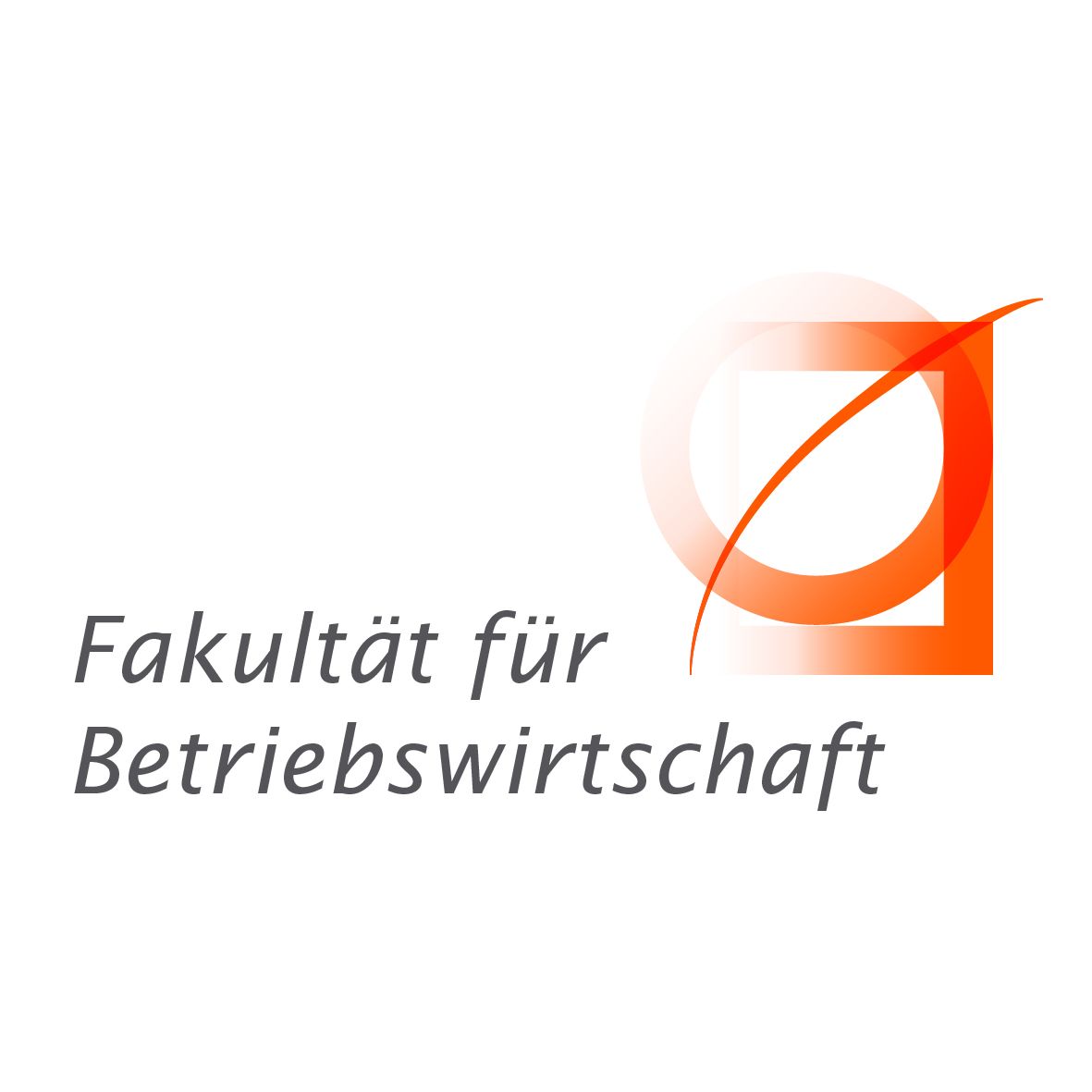 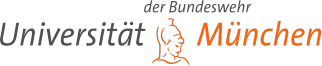 Abbildungs- und Tabellenverzeichnis noch zu aktualisierenAbbildung 1: Institute und Studienangebot der Fakultät für Betriebswirtschaft	8Abbildung 2: Konzept des Bachelor-Studiengangs Management und Medien	10Abbildung 3: Konzept des Master-Studiengangs Management und Medien	13Tabelle 1: Status quo zur Zielerreichung	4Tabelle 2: Kennzahlen der Fakultät für Betriebswirtschaft	7Tabelle 3: Zuordnung von Professuren zu Instituten	9Tabelle 4: Pflichtmodule Bachelor-Studiengang und derzeitige Modulverantwortliche	11Tabelle 5: Studiengangskonzept BA Management und Medien	16Tabelle 6: Studiengangskonzept MA Management und Medien	17Tabelle 7: Lehrexport der Fakultät für Betriebswirtschaft	18Tabelle 8: Ziele in der Lehre	21Tabelle 9: Forschungsschwerpunkte	23Tabelle 10: Professuren und Forschungsthemen	29Tabelle 11: Ziele in der Forschung	31Tabelle 12: Ziele im Bereich Personal	35Tabelle 13: Ziele für die Ausstattung	371	Übersicht1.1	VorbemerkungDieser Struktur- und Entwicklungsplan der Fakultät für Betriebswirtschaft erstreckt sich über einen Zeitraum von zwei Jahren (Oktober 2018 bis September2020). Der Bericht soll der Hochschulleitung und dem Senat einen Überblick über die aktuelle Struktur und die geplante Entwicklung der Fakultät bieten. Das Dokument wurde im Fakultätsrat ausführlich diskutiert,1.2	Aktueller StandIm letzten Struktur- und Entwicklungsplan vom 23. November 2016 wurden verschiedene Ziele und Maßnahmen dargestellt. Bereits zum damaligen Zeitpunkt umgesetzte Ziele sind in der nachfolgenden Tabelle 1 nicht mehr enthalten. Die zum damaligen Zeitpunkt noch nicht (vollständig) umgesetzten Ziele befinden sich in den aus der folgenden Tabelle 1 ersichtlichen Umsetzungsstadien:Tabelle 1: Status quo zur Zielerreichung1.3	KennzahlenTabelle 2: Kennzahlen der Fakultät für Betriebswirtschaft* Vollzeitäquivalente** Die Professuren „Redaktionspraxis“ und „Digitaler Journalismus“ werden bis 30.9.2018 von weiblichen Professurvertreterinnen vertreten.***voraussichtlich; noch nicht alle Studierenden haben zum Berichtszeitpunkt den Abschluss erreicht**** gem. Athene Forschung – hier gibt es aber akt. massive Probleme1.4	Organisation der FakultätDie folgende Abbildung 1 stellt die Organisation der Fakultät in fünf Institute dar. Die Kompetenz-
felder der Fakultät entsprechen der Institutsstruktur.Abbildung 1: Institute und Studienangebot der Fakultät für Betriebswirtschaft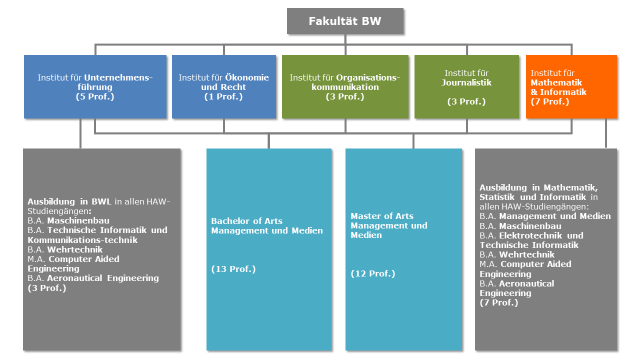 Die folgende Übersicht zeigt, welche Professuren den fünf Instituten zugeordnet sind:Tabelle 3: Zuordnung von Professuren zu Instituten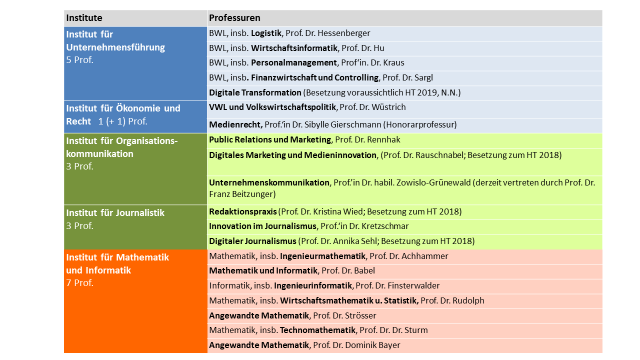 2	Lehre2.1	Studiengänge2.1.1. Bachelor-Studiengang Management und MedienSeit 2010 bietet die Fakultät für Betriebswirtschaft den anwendungsorientierten Bachelor-Studiengang Management und Medien an. Der interdisziplinäre Studiengang soll Kommunikations- und Medienmanagerinnen und -manager sowie Journalistinnen und Journalisten ausbilden, die auf Basis wirtschaftswissenschaftlicher Expertise und crossmedialer Handlungskompetenz die Medienwelt selbst sowie die Medienumwelt von Organisationen gestalten. Dazu werden wirtschaftswissenschaftliche mit journalistischen und kommunikationswissenschaftlichen Inhalten verknüpft. Die Studierenden lernen, für Unternehmen und Non‐Profit‐Organisationen bedeutsame Sachverhalte mit journalistischen Methoden aufzubereiten und nutzbar zu machen. Kommunikations- und medienwissenschaftliche Methoden und Instrumentarien ermöglichen ein profundes Verständnis der Medienbranche, ihrer Historie wie ihres Agierens im 21. Jahrhundert.Die Fakultät ist bestrebt die bestehenden, sehr erfolgreichen und stark nachgefragten Studiengänge BA und MA „Management und Medien“ weiter gezielt zu profilieren. Dazu wurden die Studiengangskonzepte für den Bachelor und den Master überarbeitet. Die Fakultät strebte dabei strategisch die zukunftsorientierte Weiterentwicklung des bestehenden Ausbildungsprofils an. Dies wird durch eine stärkere Ausrichtung auf Digitalisierung und Innovation sowohl was die Inhalte in der Journalistik als auch die in der Organisationskommunikation angeht wie auch die Methodenausbildung umgesetzt. Perspektivisch soll dadurch die Möglichkeit zu weiteren Kooperationen auf dem Campus geschaffen werden (z. B. mit INF) und die Anschlussfähigkeit zu beispielweise CODE und RISK weiter verbessert werden. Gleichzeitig wurde die Studierbarkeit gezielt verbessert. Abbildung 2: Konzept des Bachelor-Studiengangs Management und Medien 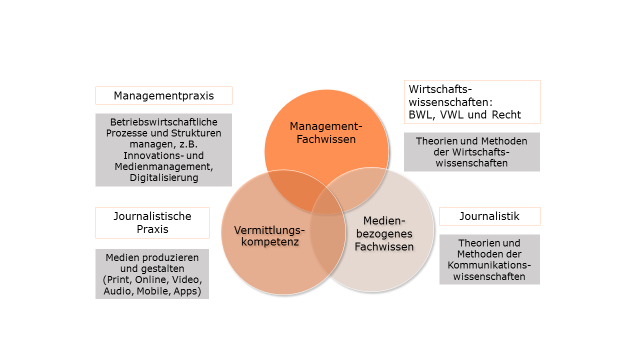 Der Bachelorstudiengang umfasst folgende Pflichtmodule: Tabelle 4: Pflichtmodule Bachelor-Studiengang und ModulverantwortlicheErgänzend wählen die Studierenden Wahlpflichtmodule mit jeweils 5 ECTS/4 TWS aus folgendem Kanon (beispielhaft):Angewandtes Controlling (Prof. Dr. Sargl)Betriebliche Finanzwirtschaft (Prof. Dr. Sargl)Change Management (Prof’in. Dr. Kraus)Geld, Kredit, Währung (Prof. Dr. Wüstrich)Qualitative Sozialforschung (Prof.’in Dr. Kraus)Sportjournalismus (Prof.‘in Dr. Kretzschmar)Unternehmensplanspiel TOPSIM General Management (Prof. Dr. Hessenberger)Einführung in die PR (Prof. Dr. Rennhak)Business-to-Business Marketing (Prof. Dr. Rennhak)PR Vertiefungskurs (Prof. Dr. Rennhak)Social-Media (N.N.)Jeweils am Ende des ersten und des zweiten Studienjahres absolvieren die Studierenden zwei zehn-wöchige Praktika, für die sie je 11 ETCS erwerben können. Der erste Praktikumsabschnitt ist im Bereich Medien/Kommunikationsmanagement zu absolvieren, der zweite kann alternativ auch im kaufmännischen Bereich absolviert werden. Am Ende des letzten Studienjahres schreiben die Studierenden ihre Bachelorarbeit, die mit 11 ECTS bewertet wird. 2.1.2. Master-Studiengang Management und MedienSeit Frühjahrstrimester 2013 bietet die Fakultät für Betriebswirtschaft den Master-Studiengang Management und Medien an. Der Masterstudiengang Management und Medien befähigt dazu, Führungsaufgaben in der Kommunikation von Profit- und Non-Profit-Organisationen auszuüben. Um die entsprechende Handlungskompetenz zu erwerben, wird Management- und Kommunikationsexpertise in verschiedenen Analyse- und Handlungsfeldern kombiniert und den Studierenden in interdisziplinärer Form zugänglich gemacht. Die Studierenden wählen aus den drei Kompetenzfeldern Journalistik, Ökonomie und Management sowie Organisationskommunikation je ein Wahlpflichtmodul von 10 ECTS (8 TWS), um sich weiter zu spezialisieren und ihre Kompetenzen zu vertiefen.Ergänzend belegen die Studierenden Wahlpflichtmodule im Umfang von 25 ECTS (20 TWS) aus folgendem „Pool“ der Fakultät für Betriebswirtschaft (beispielhaft):Angewandte Wirtschaftspolitik (Prof. Dr. Wüstrich)Controlling in Medienunternehmen (Prof. Dr. Sargl)Entscheidungsunterstützung (Prof. Dr. Hu)Global Management (Prof. Dr. Hessenberger)IT-Projekte (Prof. Dr. Hu)Öffentliche Finanzen in der Demokratie (Prof. Dr. Wüstrich)Publikumsforschung (N.N.)Social-Media-Content (N.N.)Kriegs- und Konfliktberichterstattung (Prof.‘in Dr. Kretzschmar)System Dynamics (Prof. Dr. Hu)2.1.3. Geplante weitere Bachelor-/Master-Studiengänge Die Fakultät Betriebswirtschaft will das Studienangebot entsprechend der aktuellen Kapazitäten und der Erfordernisse des Trägers attraktiv gestalten. Dazu wurden in den letzten Jahren umfassende Diskussionen in den fakultären Gremien und im Rahmen von Workshops geführt sowie das Gespräch mit dem Karrierecenter gesucht. Ergebnis dieser Anstrengungen war die Grobkonzeption eines Studiengangs „Human Resources Management“, der das bestehende Studienangebot im Bereich „Management und Medien“ sinnvoll ergänzt. Organisationen sind auch in der digitalen Welt („Arbeitswelt 4.0“) nur so schlagkräftig, wie es das Wissen, die Fähigkeiten und die Motivation der Mitarbeiterinnen und Mitarbeiter zulassen. Die Kernaufgabe des Human Resources Managements ist entsprechend, den Personalbedarf sicherzustellen, die menschliche Arbeit so effizient wie möglich einzusetzen und für die Mitarbeitenden Arbeitsumstände zu gewährleisten, die für eine hohe Arbeitszufriedenheit sorgen. Das Human Resources Management gestaltet daher alle auf das Personal bezogenen Prozesse, Systeme und systematischen Verhaltensweisen in Unternehmen und Organisationen, wie z. B. die Personalplanung, die Gewinnung, Entwicklung und Freisetzung von Mitarbeitenden, das Personalcontrolling oder das Change Management. Dabei geht es jeweils nicht nur darum, einen Beitrag zur ökonomischen Zielerreichung eines Unternehmens oder zur Effizienz von Organisationen zu leisten, das Human Resources Management ist auch für ein gutes Arbeitsklima und eine nachhaltige Sozialverträglichkeit zuständig. Das Human Resources Management ist deshalb mitentscheidend für Erfolg und Zukunft einer Organisation.Der neue Studiengang Human Resources Management wird für angehende Offiziersanwärterinnen und Offizieranwärter mit fachgebundener Hochschulreife attraktiv sein: ein Teil der angehende Offiziersanwärterinnen und Offizieranwärter erwirbt die fachgebundene Hochschulreife im Rahmen einer betriebswirtschaftlich-orientierten Qualifizierung während der Dienstzeit. Wie die bisherigen acht Jahre Erfahrung mit dem Studiengang „Management und Medien“ zeigen, ist ein großer Teil dieses Personenkreises sehr daran interessiert, die bereits erworbenen betriebswirtschaftlichen Kompetenzen weiter zu vertiefen.das sozialwissenschaftliche bzw. nicht-technische Studienangebot im HAW-Bereich sinnvoll erweitern: im HAW-Bereich bildet der Studiengang „Management und Medien“ an beiden Universitäten der Bundeswehr das einzige Studienangebot im Bereich Gesites- und Sozialwissenschaften. Angehende Offiziersanwärterinnen und Offizieranwärter werden innerhalb (und ggfs. zu einem späteren Zeitpunkt auch außerhalb der Bundeswehr) Personalverantwortung übernehmen. Allein aus diesem Grund ist eine akademische Qualifikation mit einer entsprechenden Vertiefung eine sinnvolle Ergänzung des bestehenden Studienangebots. Außerdem zeigen Absolventenstudien, dass die Zahl der Absolventen der Bundeswehr-Universitäten, die in Führungspositionen engagiert werden, im Verhältnis größer ist, verglichen mit Absolventen der zivilen Landesuniversitäten. Dies ist zwar naheliegend, da die Absolventen während ihrer militärischen Verwendung bereits Erfahrung im Bereich der Personalführung erworben haben. Dennoch ist es gerade deshalb zielführend, diesen USP, den die Absolventen der Bundeswehr-Universitäten auf den zivilen Arbeitsmarkt mitbringen, mit einem eigenen Studiengang zu vertiefen.die an der Fakultät für Betriebswirtschaft vorhandene Expertise der Kolleginnen und Kollegen im Bereich Management synergetisch nutzen: der neue Studiengang Human Resources Management nutzt die vorhandenen Kapazitäten im Bereich Mathematik, Betriebswirtschaftslehre und Organisationskommunikation, so dass nur ein sehr überschaubarer Einsatz zusätzlicher Ressourcen für den Studienbetrieb notwendig sein wird.Ein Studiengang „Human Resources Management“ ist insbesondere auch für Offizieranwärterinnen besonders attraktiv, da in der beruflichen Praxis heute schon zahlreiche weibliche Rollenvorbilder existieren.Das Studienziel ist es, Offiziersanwärterinnen und Offziersanwärter auf die Übernahme von Führungsaufgaben im Personalbereich innerhalb und außerhalb der Bundeswehr vorzubereiten. Das Studium deckt dabei alle oben genannten Fachgebiete des Human Resources Management ab: Der Bachelorstudiengang führt die Studierenden zunächst in die Grundlagen der Betriebswirtschaft ein. Das Hauptaugenmerk im Studium liegt jedoch auf der Vermittlung von Kompetenzen, die für die Kernprozesse und Kernaufgaben des Personalmanagements relevant sind. Zu diesen Kompetenzen gehören arbeits- und organisationspsychologische Kenntnisse, die vor allem für die Eignungsdiagnostik, die Personalführung, die Arbeitsgestaltung, das Coaching und die Organisationsentwicklung eine wichtige Rolle spielen. Arbeitsrechtliches Fachwissen wird insbesondere für die Bereiche Personalbeschaffung, Personalverwaltung sowie die Personalfreisetzung benötigt. Als „Soft Skills“ erwerben die Studierenden Kommunikations-, Präsentations- und Beratungskompetenzen. Einen Überblick über die Kompetenzen, die die Studierenden im Bachelorstudiengang „Human Resources Management“ erwerben, gibt die folgende Abbildung:Abbildung 1: Grobkonzept des Studiengangs Human Resources Management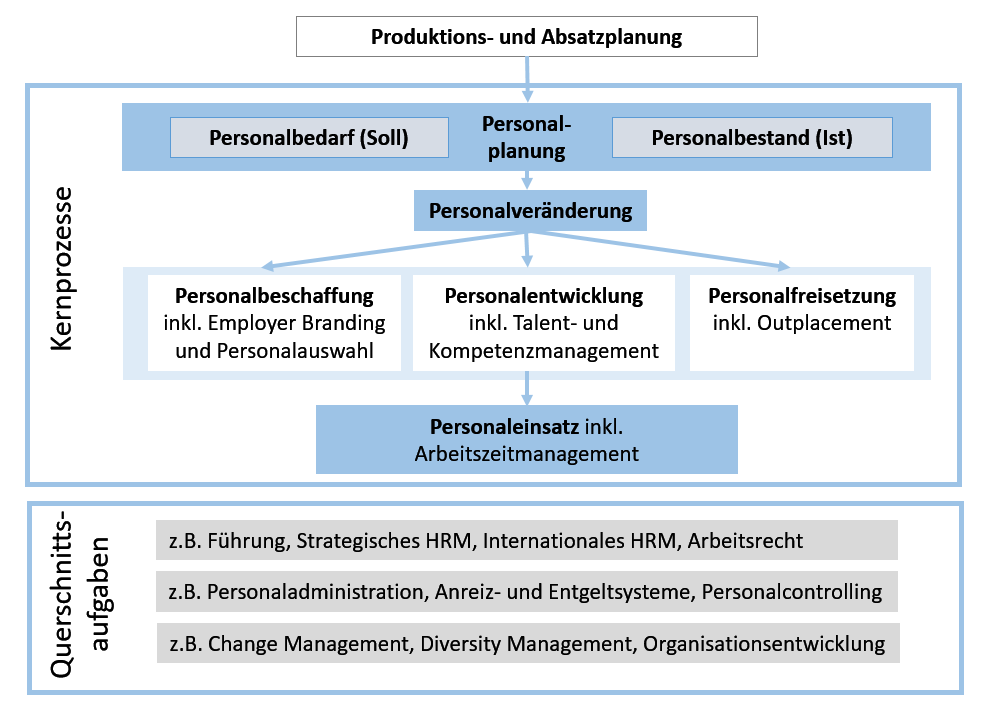 Um das erworbene Wissen in der Praxis einzusetzen und wichtige Erfahrungen zu sammeln, wird die theoretische Ausbildung durch Praktika ergänzt. Der Masterstudiengang ermöglicht dann Spezialisierungen, z. B. im Bereich Leadership oder des internationalen Human Resources Management, und behandelt die Auswirkungen aktueller technischer und gesellschaftlicher Entwicklungen auf das Human Resources Management, wie z. B. Digitalisierung, New Work, Diversity Management und Human Resources Management in alternden Gesellschaften. Es ist offensichtlich, dass ein zusätzlicher Studiengang nur angeboten werden kann, wenn entsprechende Kapazitäten bei Professuren, Lecturern und nicht-akademischem Mittelbau geschaffen werden und die Fakultät für Betriebswirtschaft mit adäquaten Sach- und Investmitteln ausgestattet wird.Konkret benötigt die Fakultät folgende W2-Professuren:Wirtschafts- und Organisationspsychologie: Gegenstand der Professur ist die Untersuchung menschlichen Erlebens und Verhaltens in den verschiedenen Bereichen der Wirtschaft, des Arbeitslebens und im Rahmen von Organisationen. Arbeitstätigkeiten und Arbeitsorganisationen werden bewertet und Gestaltungsmöglichkeiten werden erforscht, um die Effizienz und die Nachhaltigkeit (Arbeit und Gesundheit, Diversität) von Organisationen zu verbessern. Themen in Lehre und Forschung betreffen z.B. arbeitsbezogene Einstellungen, Führung, Motivation, Kommunikation und Lernen. Ein weiterer Aspekt ist die theoretische Fundierung und praxisorientierte Umsetzung von geeigneten Strategien und Maßnahmen der Organisations- und Personalentwicklung (z.B. Coaching, Training).Wirtschafts- und Arbeitsrecht: Kerngebiet der Professur sind zum einen die Grundlagen des Wirtschaftsprivatrechts (Bürgerliches Recht, Handelsrecht, gewerblicher Rechtsschutz) und zum anderen das Arbeitsrecht in öffentlichen und privatwirtschaftlichen Betrieben (Individual- und Kollektivarbeitsrecht, Beamtenrecht), insbesondere Arbeitsvertragsgestaltung sowie Recht der Arbeitssicherheit, Arbeitnehmerdatenschutz, sowie Internationales Arbeitsrecht (z. B. Supranationales Arbeitsrecht, Rechtsvergleich im kollektiven Arbeitsrecht und Recht der Auslandsentsendung).Personalcontrolling & Business Analytics: Die Professur umfasst das Personalcontrolling und Personalrisikomanagement, das Personalkostenmanagement, die Gestaltung von Anreiz- und Entgeltsystemen, aber auch die Organisation der Personalfunktion in Unternehmen, die Personalplanung und Personaladministration sowie die Gestaltung des Personaleinsatzes (insb. Arbeitszeitmanagement). Dabei soll die Professur auch Themen an der Schnittstelle zur IT sowie zur Digitalisierung des Personalmanagements (Business und People Analytics) abdecken, also z.B. die Analyse personalbezogener Geschäftsdaten.Die bestehende betriebswirtschaftliche Professur von Kollegin Prof.‘in Kraus deckt ebenfalls personalbezogene Prozesse, Systeme und systematische Verhaltensweisen in ihrer ganzen Bandbreite ab, würde aber den Fokus auf Theorien und Konzepte der Personal- und Unternehmensführung und insbesondere auch Leadership legen und entsprechend umgewidmet werden.Zusammen mit den bestehenden Professuren im Bereich der Betriebswirtschaftslehre und der Organisationskommunikation lässt sich HR in seiner ganzen Bandbreite abdecken und ein attraktives Studienangebot erstellen, das die Universität der Bundeswehr um ein neues, attraktives Angebot bereichert.Um das bewährte Kleingruppenkonzept und die Arbeit in den entsprechenden Laboren zu gewährleisten, sind die genannten Professuren jeweils mit dem Vollzeitäquivalent einer Lecturerstelle auszustatten. Als empirische Wissenschaft nutzt die Wirtschafts- und Organisationspsychologie verschiedene Methoden der Psychologie, unter ihnen die Labor-, Feld- und Aktionsforschung. Die Vermittlung der Methoden, die Durchführung von Fallstudienübungen und die Betreuung studentischer Projektseminare muss in Kleingruppen erfolgen, was nur mithilfe der Unterstützung einer Lecturerstelle (E14) für Wirtschafts- und Organisationspsychologie geleistet werden kann.In Fallstudienübungen, z. B. zum Arbeitsvertragsrecht und zum Betriebsverfassungsrecht, werden arbeitsrechtliche Inhalte im Kleingruppenkonzept vermittelt. Die Vertiefung erfolgt durch die Bearbeitung und Diskussion von  Schwerpunktthemen und praxisbezogenen Fällen in Gruppenarbeit. Damit eine intensive Betreuung der Studierenden gewährleistet werden kann, ist die Unterstützung durch eine Lecturerstelle (E14) für Wirtschafts- und Arbeitsrecht erforderlich. Die Vermittlung der Methodenanteile des Personalmanagements im Kleingruppenkonzept (insbesondere Personalcontrolling, Entgeltmanagement und Arbeitszeitmanagement, Business- und People Analytics) bedingt eine Kapazitätsaufstockung durch eine Lecturerstelle (E14) für Personalcontrolling und Business Analytics.Handlungskompetenz im Bereich der Organisations-, Mitarbeiter- und Führungskräfteentwicklung kann nur durch praxisorientierte Trainings in der Kleingruppe erworben werden. Dafür ist ebenfalls eine unterstützende Lecturerstelle (E14) für Organisations- und Personalentwicklung erforderlich.Zur Gewährleistung der notwendigen administrativen Unterstützung im Lehr- und Prüfungsbetrieb wird zudem eine Stelle für eine Bürokraft benötigt.2.2	Lehrexport und -importDie Professuren des zur Fakultät gehörenden Instituts für Mathematik und Informatik sind fast ausschließlich für Lehrexport zuständig und nur mit einer Ausnahme mit 5 ECTS/4TWS im Studienprogramm B.A. Management und Medien tätig. Darüber hinaus wird Lehrexport von den Prof. Hessenberger, Hu, Kraus, Rennhak und Sargl geleistet. Tabelle 5: Lehrexport der Fakultät für Betriebswirtschaft*Ohne BA/MA-Arbeiten 2.3	WeiterbildungsangeboteEinzelne Professuren der Fakultät beteiligen sich am Bachelor-Studiengang Wirtschaftsingenieurwesen (B.Eng.), der vom Weiterbildungsinstitut casc angeboten wird. Außerdem wird von casc seit 2014 der Master-Studiengang "Personalentwicklung" angeboten, der von Prof.‘in Dr. Rotering-Steinberg entwickelt wurde. Die Planungen für einen Bachelor-Studiengang mit dem Arbeitstitel „Betriebswirtschaftslehre“ in Kooperation mit der Hochschule Reutlingen mit der Zielgruppe „Ausscheidende Feldwebel“ wurde aufgrund der fehlenden Unterbringungsmöglichkeiten auf dem Campus vorerst zurückgestellt.2.4	SonstigesBis dato beschränkten sich die Möglichkeiten für ein Auslandsstudium im Wesentlichen auf die Anfertigung von Masterarbeiten und über studium plus organisierte Studienaufenthalte. Die Studierenden erhalten durch die neue Struktur des Studienplans neue Möglichkeiten Teile ihres Studiums im Ausland zu absolvieren: dies betrifft v. a. die Frühlingstrimester im zweiten und dritten Studienjahr, in denen curricular lediglich Wahlpflichtmodule verankert sind. Diese (oder abgestimmte Äquivalente) können im Ausland absolviert werden. Die Gemeinsame Wissenschaftskonferenz aus Bund und Ländern hat Internationalisierungsziel gesetzt, dass 2020 50% aller Studierenden einen studienbezogenen Auslandsaufenthalt absolvieren und ein Drittel aller Studierenden einen studienbezogenen Auslandsaufenthalt von mindestens drei Monate Länge absolvieren. Dies erscheint für unsere Studierenden in der kurzen Frist sehr ambitioniert, sollte aber mittelfristig erreicht werden.Prof. Rennhak bietet - in Abstimmung mit dem Auslandsbeirat – englischsprachige Lehrveranstaltungen für internationale Austauschstudierende an. Dieses Angebot wird mit dem Dienstantritt der neuen Professuren deutlich ausgeweitet. Hintergrund ist das Bestreben der Fakultät zukünftigen incoming Gaststudierenden ein komplettes Studientrimester in englischer Sprache anzubieten, um die Fakultät als attraktiven Austauschpartner im Bildungsmarkt zu positionieren.2.5	Ziele in der Lehre und geplante MaßnahmenTabelle 6: Ziele in der Lehre3	Forschung3.1	Forschungsschwerpunkte der FakultätDie Fakultät gliedert sich in inhaltlich sehr unterschiedliche Institute und Professuren, was die Entwicklung fakultätsübergreifender Forschungsschwerpunkte erschwert. Spezialisierungen in der angewandten Forschung und Entwicklung beziehen sich daher in der Regel auf einzelne Professuren, insofern ergeben sich Überschneidungen zum Kapitel 3.4 dieses Dokuments. Tabelle 7: Forschungsschwerpunkte Die folgenden Beispiele für zum Berichtszeitpunkt laufende Forschungsprojekte spiegeln die Vielfalt an Forschungsthemen wider:  „Aspekte für den Einsatz von Flugkörpern mit SAL-Suchkopf zur Zielerfassung und Zielverfolgung“ für MBDA Deutschland (Prof. Dr. Babel)„B2B Marketing“ für Virtuelle Hochschule Bayern (Prof. Dr. Rennhak in Kooperation mit der TH Nürnberg)„Design Thinking - Neukonzeption des Internetauftritts der Bundeswehr“ für das Zentrum Informationsarbeit Bundeswehr und dem Presse- und Informationsstab der Bundeswehr (Prof. Dr. Beitzinger [in Vertretung von Prof.'in Zowislo-Grünewald])„Governance, Risk und Compliance (GRC) im Bereich Personal/HR“ für Virtuelle Hochschule Bayern (Prof.‘in Dr. Kraus in Kooperation mit der TH Deggendorf und der Uni Regensburg)„Individualisierte Risikokommunikation: Audio-visuelle Darstellung von Naturrisiken und ihre Nutzerakzeptanz für den präventiven baulichen Bevölkerungsschutz und den baulichen Schutz kritischer Infrastrukturen“ für das Bundesamt für Bevölkerungsschutz und Katastrophenhilfe (Prof’in. Dr. Kretzschmar in Kooperation mit dem Institut für Kommunikations- und Medienwissenschaft, Universität Leipzig)„Kampagnenevaluierung ‚Tag der Bundeswehr 2018‘“ für das Zentrum Informationsarbeit Bundeswehr und dem Presse- und Informationsstab der Bundeswehr (Prof. Dr. Beitzinger [in Vertretung von Prof.'in Zowislo-Grünewald])„Konzeption und Untersuchung eines Flugkörper-Moduls“ für WTD 91 F 510 ITIS (Prof. Dr.-Ing. Finsterwalder & Prof. Dr.-Ing. Waldraff/Fak MB) „Life Cycle Costing“ für MBDA Deutschland, Schrobenhausen (Prof. Dr. Sargl) „Marktanalyse zum Anlageverhalten institutioneller Anleger“ für die Chorus Gruppe, Neubiberg (Prof. Dr. Sargl) „Qualitätsmanagement Informationsarbeit – Methodenentwicklung Evaluation“ für das Zentrum Informationsarbeit Bundeswehr und dem Presse- und Informationsstab der Bundeswehr (Prof. Dr. Beitzinger [in Vertretung von Prof.'in Zowislo-Grünewald] in Kooperation mit der IABG Industrieanlagen-Betriebsgesellschaft mbH)„Perzeption von Wehrtechnik und Rüstung in der Bundesrepublik Deutschland“ für die Deutsche Gesellschaft für Wehrtechnik e.V. (Prof. Dr. Beitzinger [in Vertretung von Prof.'in Zowislo-Grünewald])„Social Perception and intercultural dynamics evaluation reference system” für ZOpKom, Mayen (Prof. Dr. Sargl)„Untersuchung Matlab-HLA-Einbindung eines Radarmodells“ für WTD 91 F 510 ITIS (Prof. Dr.-Ing. Finsterwalder & Prof. Dr.-Ing. Waldraff/Fak MB) „Vertiefung PR“ für Virtuelle Hochschule Bayern (Prof. Dr. Rennhak in Kooperation mit der Ludwig-Maximilians-Universität München) Im Mai 2018 wurde mit dem Leadership & Innovation Talk eine jährlich stattfindende Fachtagung etabliert.3.2	Interne KooperationenInnerhalb der Fakultät gab und gibt es Kooperationen von Professuren:Prof.‘in Dr. Sonja Kretzschmar:Der Newsroom dient als Drehscheibe für Projekte in Lehre und Forschung der Journalistik, gemeinsam mit der Professur für Redaktionspraxis (NN) und der Professur für Digitalen Journalismus (NN)Kooperation im Rahmen der Produktion von journalistischen Inhalten für das Studierendenportal x-media-campus mit der Professur für Redaktionspraxis (NN) und  der Professur für Digitalen Journalismus (NN), der gemeinsamen Jury-Arbeit für die jährlichen x-media-campus-awards, der gemeinsamen Auszeichnung von innovativen praktischen Abschlussarbeiten, der Konzeption und Realisation des Relaunchs des Studierendenportals x-media-campus und der Planung und Betreuung der kleinen Baumaßnahme für den journalistischen Newsroom   Kooperation im Rahmen des Journalistischen Kolloquiums im Master mit der Professur für Redaktionspraxis (NN)Prof.‘in Dr. Sonja Kretzschmar und Prof. Dr. Manfred Sargl: RMIC-Projekt (Regional Media and Information Center, Masar-i-Sharif) für das Zentrum für operative KommunikationEinzelne Professuren der Fakultät für Betriebswirtschaft kooperierten bzw. kooperieren mit  Professuren anderer Fakultäten: Prof. Dr.-Ing. Reinhard Finsterwalder:Projekt im Rahmen von Schwerpunkt: MASTER - Modular Advanced Simulation Technology for Education and Research / Gemeinsam mit Prof. Dr.-Ing. Waldraff / Fakultät für MaschinenbauKooperatives Promotionsverfahren mit Prof. Dr.-Ing. Reinhardt / Fakultät für Informatik, Titel: „Zur Handhabung von Gebäudeschäden in der verteilten, virtuellen Simulation“Projekte im Rahmen von ITIS e.V. bzw. ITIS GmbHProf. Dr. Bo Hu:Kooperation mit Prof. Dr. Pickl (INF): zahlreiche gemeinsame Veröffentlichungen/Konferenzbeiträge seit 2009Kooperation mit Prof. Dr. Vetter (i. R.), PÄD, zahlreiche gemeinsame Veröffentlichungen/Konferenzbeiträge seit 2007Leitung und Mitarbeit bei bisher zehn  Projekten im Rahmen von ITIS e.V. bzw. ITIS GmbHProf. Dr. Sonja Kretzschmar:Kooperatives Lehrprojekt im Master,  mit Frau Prof. Dr. Schraut, Fakultät Sowi, zum Thema Fake News  Kooperation mit Frau Prof. Dr. Pätzold, LRT, BMBF-Antragstellung Kooperation mit Frau Prof. Dr. Lechner, INF, und Frau Prof. Dr. Schraut, SOWI, Antragstellung VolkswagenstiftungKooperation im Rahmen des Forschungszentrums RISK, (u.a. gemeinsames Panel auf der „International Conference on Healthcare Systems Preparedness and Response to Emergencies & Disasters“ (IPRED) in Tel Aviv, Israel, 2018; außerdem jährliche Tagung mit Forschungsvorträgen und gemeinsamer Publikation; regelmäßige Treffen der Mitglieder von RISK mit Vorträgen etc. Mitglieder bei RISK sind: Prof. Dr. Christina Binder, Prof. Dr.-Ing. Conrad Boley, Prof. Dr. Wolfgang Bonß, Prof. Dr. rer. nat. Andreas Brieden, Prof. Dr.-Ing. Ferdinand Englberger, Prof. Dr.-Ing. Norbert Gebbeken, Prof. Dr. oec. publ. Thomas Hartung, Prof. Dr.-Ing. Otto Heunecke, Prof. Dr. Eva-Maria Kern, Prof. Dr. Daniel-Erasmus Khan, Prof. Dr.-Ing. Steffen Krause, Prof. Dr.-Ing. Andreas Malcherek, Prof. Dr. Carlo Masala, Prof. Dr. Ursula Münch, Prof. Dr. Stefan Pickl, Prof. Dr. Manuela Pietraß, Dr. Jasmin Riedl, Dr.-Ing. Lars Rüdiger, Prof. Sonja Sackmann, Prof. Dr. Stephan Stetter, Prof. Dr.-Ing. Christian Schaum, Prof. Dr. Andreas Taras, Prof. Dr.-Ing. Karl-Christian Thienel, Dr. Martin Zsifkovits.3.3	Externe KooperationenDie Professoren und Professorinnen der Fakultät kooperieren – u.a. im Rahmen von Projekten der angewandten Forschung und Entwicklung - mit folgenden externen Partnern: Prof. Dr. Luitpold Babel kooperiert mit der Firma MBDA Deutschland im Forschungsprojekt „Missionsplanung für Lenkflugkörper“ sowie im Rahmen verschiedener studentischer ProjekteProf. Dr.-Ing. Reinhard Finsterwalder:Kooperationspartner/Drittmittel von der Bundeswehr: Wehrtechnische Dienststelle für Waffen und Munition (WTD 91, Meppen); Wehrtechnische Dienststelle für Informationstechnologie und Elektronik (WTD81, Greding); Bundesamt für Informationsmanagement und Informationstechnik der Bundeswehr und Heeresfliegerwaffenschule (Bückeburg)Kooperationspartner/Drittmittel aus der Industrie: CAE Elektronik GmbH (Stolberg), IABG (Ottobrunn) sowie Bachelor-/Masterarbeiten in Kooperation mit der Industrie, u.a. Audi,BMW, IABG, ZF Sachs AGProf. Dr. Bo Hu kooperiert in einem  Forschungsprojekt zur System-Dynamics-Modellierung mit Prof. Randers von der  Norwegian Business School 
Prof.‘in Dr. Rafaela Kraus Kooperation mit der Wirtschaftspsychologischen Gesellschaft (WPGS) im Rahmen von Projekten der angewandten Forschung und Entwicklung, z.B. Leadership-Scan, Culture-ScanHorus Advisory Group im Rahmen Forschungs- und Beratungsprojekten, z.B. „Competitive Benchmarking als Veränderungsimpuls“ Dr. Martin Rost, (Mitarbeiter am Lehrstuhl für ABWL und Organisation, Universität Stuttgart) im Rahmen von Projekten zum Kompetenzmanagement der BundeswehrProf.‘in Dr. Sonja Kretzschmar:Kooperation mit dem Bundesamt für Bevölkerungsschutz und Katastrophenhilfe (BBK) im Forschungsprojekt „Individualisierte Risikokommunikation: Audio-visuelle Darstellung von Naturrisiken und ihre Nutzerakzeptanz für den präventiven baulichen Bevölkerungsschutz und den baulichen Schutz kritischer Infrastrukturen“Kooperation mit dem Institut für Kommunikations- und Medienwissenschaft, Universität Leipzig im Forschungsprojekt „Individualisierte Risikokommunikation: Audio-visuelle Darstellung von Naturrisiken und ihre Nutzerakzeptanz für den präventiven baulichen Bevölkerungsschutz und den baulichen Schutz kritischer Infrastrukturen“ Zentrum Operative Kommunikation der BundeswehrKooperation mit div. Medienunternehmen im Rahmen studentischer Forschungsprojekte & praktischer Abschlussarbeiten Prof. Dr. Carsten RennhakKooperation im Forschungsprojekt „Vertiefung PR“ für Virtuelle Hochschule Bayern mit Institut für Marktorientierte Unternehmensführung, Ludwig-Maximilians-Universität MünchenKooperation im Forschungsprojekt „B2B Marketing“ für Virtuelle Hochschule Bayern mit Betriebswirtschaft, TH NürnbergKooperation im Rahmen eines gemeinsamer Promotionsprojekte mit der Dublin City University (Business School)Kooperationen mit div. Unternehmen im Rahmen studentischer ProjekteProf. Dr. Manfred Sargl kooperiert mitMilBereich UniBw Controlling der UniBwProf.’in Dr. Nurgul Ukueva, University of Central Asia (Bishkek)Prof. Dr. Alisher Aldashev, British-Kazakh Technical University (Almaty) ZOPKomBw Prof. Dr. Thomas Wüstrich kooperiert mit der Abteilung Sozial- und Gesundheitspolitik des DGB und der IG Metall mit Prof. Dr. Thomas Gerlinger, Universität Bielefeld, Fakultät für Gesundheitswissenschaften, School of Public Health, AG Gesundheitssysteme, Gesundheitspolitik und GesundheitssoziologieProf.‘in Dr. Natascha Zowislo-Grünewald kooperiert mit Zentrum Informationsarbeit BundeswehrPresse- und Informationsstab der BundeswehrZentrum Operative Kommunikation der BundeswehrCentre for Strategic Communications, King's College London Universität der Künste Berlin3.4	Forschungsthemen der ProfessurenTabelle 8: Professuren und Forschungsthemen3.5	Ziele in der Forschung und geplante MaßnahmenTabelle 9: Ziele in der Forschung4	PersonalDie Fakultät hat ihre strategische Ausrichtung in der abgelaufenen Berichtsperiode umfassend diskutiert. Hierzu wurden u. a. verschiedene fakultätsinterne Workshops durchgeführt und Gespräche mit dem Assessmentcenter für Führungskräfte der Bundeswehr (ACFüKrBw) geführt. Die bestehenden Studiengänge „Management und Medien“ wurden dahingehend weiterentwickelt, dass das Profil geschärft und die Anforderungen noch genauer an die Bedarfe der Studierenden angepasst wurden.4.1	Professuren und zugeordnete StellenDen Professuren der Fakultät für Betriebswirtschaft sind keine Stellen für wissenschaftliche Mitarbeiterinnen und Mitarbeiter dauerhaft zugeordnet. Derzeit werden die Professuren zur Verwirklichung eines praxisorientierten Lehrkonzepts in Kleingruppen durch elf befristete wissenschaftliche Mitarbeiter-/innen, die in unterschiedlichen Beschäftigungsverhältnissen und Beschäftigungsumfängen tätig sind, unterstützt (Stand: 15.07.2018). Für den Betrieb des fakultätseigenen redaktionellen Medienlabors/Newsroom stehen derzeit ein unbefristet eingestellter Medieningenieur sowie eine befristet eingestellte Medieningenieurin und ein befristet eingestellter Mediengestalter zur Verfügung. Einzelne Professuren verfügen zudem noch über geringe Berufungsmittel, die für befristete WHK- bzw. WM-Stellen verausgabt werden.4.2	Anstehende Neu- und NachbesetzungenDie spezielle Situation mit einer vakanten Professur im Institut für Unternehmensführung, zwei vakanten Professuren im Institut für Journalistik und einer vakanten Professur im Institut für Organisationskommunikation hat die Fakultät genutzt, um die Ausrichtung der Fakultät grundsätzlich zu überdenken und für eine strategische Neuausrichtung von Fakultät und Studiengängen zu nutzen.Die Neuausschreibungen der vakanten Professuren berücksichtigen dabei die Anforderungen in der Lehre und stellen eine Zukunftsorientierung im Bereich der Forschung sicher. Insgesamt soll der Medienwandel bzw. die Digitalisierung der Medienwelt stärker berücksichtigt werden. Die Professur „Digitaler Journalismus (W3)“ soll planmäßig zum 1.10.2018 besetzt werden. Die Professur „Redaktionspraxis (W2)“ soll planmäßig zum 1.10.2018 besetzt werden.Die Professur „Digitales Marketing und Medieninnovation (W2)“ soll planmäßig zum 1.10.2018 besetzt werden.Die Professur „Digitale Transformation (W2)“ soll planmäßig zum 1.10.2018 besetzt werden.4.3	Mitarbeiterinnen und MitarbeiterDie Fakultät verfügt derzeit (Stand: 15.07.2018) über insgesamt 2,0 Schreibkraftstellen auf vier Personen aufgeteilt. An der Fakultät für Betriebswirtschaft gibt es zudem einen Ausbildungsoffizier, sowie eine Mitarbeiterstelle im IT-Bereich.Im Rahmen der Drittmittelforschung von Prof. Dr. Rennhak und Prof‘in. Dr. Zowislo-Grünewald (vertreten durch Prof. Beitzinger) stehen derzeit Personalmittel für die Beschäftigung mehrerer wissenschaftlicher Projektmitarbeiterinnen bzw. -mitarbeiter zur Verfügung. In Bezug auf die Personal- und Sachausstattung profitierte die Fakultät - und damit das Studienangebot – in den vergangenen Jahren von den Berufungsmitteln der in den letzten Jahren neuberufenen Professuren. Diese sind inzwischen jedoch praktisch vollständig aufgebraucht.4.4	NachwuchsförderungDie an der Fakultät tätigen wissenschaftlichen Hilfskräfte und wissenschaftlichen MitarbeiterInnen sind meist Doktoranden und Doktorandinnen anderer Fakultäten bzw. Universitäten, es sind jedoch auch (weiter) kooperative Promotionen mit anderen Fakultäten der UniBw M geplant. Die Fakultät strebt eine Erhöhung der Anzahl an kooperativen Promotionen an. Die wissenschaftlichen Hilfskräfte und MitarbeiterInnen werden in die angewandte Forschung und Entwicklung der Fakultät eingebunden und übernehmen unterstützende Aufgaben in der Lehre. Zum Besuch von didaktischen Weiterbildungen im Rahmen von Profilehre werden die wissenschaftlichen Hilfskräfte und wissenschaftlichen MitarbeiterInnen freigestellt. Durch das Gewähren entsprechender Freiräume sowie die Förderung der Teilnahme an wissenschaftlichen Tagungen und Kongressen werden sie in ihren Promotionsvorhaben unterstützt. 4.5	WeiterbildungsmaßnahmenFachliche Weiterbildungsmaßnahmen der gesamten Fakultät, wie z.B. die Teilnahme an nationalen und internationalen Kongressen und Tagungen, müssen ebenfalls aus dem regulären (völlig unzureichenden) Sachmittelhaushalt bestritten werden. Weiterbildung kann daher nicht systematisch, sondern nach Bedarf bzw. nach dem „first come first serve“-Prinzip erfolgen.4.6	Ziele und geplante Maßnahmen im Bereich PersonalTabelle 10: Ziele im Bereich Personal5	Ausstattung5.1	Interne MittelverteilungWie oben beschrieben, lässt die geringe Höhe der der Fakultät zur Verfügung stehenden Personal- und Sachmittel nur eine opportunitätsgetriebene Verteilung zu. 5.2	InfrastrukturDas Medienzentrum verfügt über eine hochmoderne technische Ausstattung, die der Ausbildung der Studierenden im Rahmen des B.A. Management und Medien und des M.A. Management und Medien zugutekommt. Zum wissenschaftlichen Leitungsteam gehört Prof.‘in Dr. Kretzschmar. Im Rahmen der Einführung des Studiengangs Management und Medien wurde die bestehende Ausrüstung des Medienzentrums durch studiengangspezifische Anschaffungen erweitert. Diese wurden dem Medienzentrum „geschenkt“ und stehen allen Mitgliedern der UniBw M zur Verfügung. Die Ausstattung bedingt jedoch einen kontinuierlichen Pflege- und Erneuerungsaufwand, der über eine Verstetigung der Investivmittel abzufedern ist. Um den hohen medientechnischen Status quo der Newsroom-Ausstattung  zu erhalten, sind jährliche Neu- und Ersatz- bzw. Instandhaltungsinvestitionen im Umfang von ca. 30.000 € notwendig.Die IT- und technische Infrastruktur (z.B. Rechner etc.) ist noch auf dem aktuellen Stand und entspricht weitgehend dem Bedarf der Fakultät. Aber auch hier zeigen sich zunehmend Probleme durch ausbleibende Investiv- und Sachmittel.Die räumliche Infrastruktur muss nach wie vor als problematisch bezeichnet werden. So erschwert die Verteilung der Fakultät auf drei Standorte auf dem Campus (Geb. 36, Geb. 41, Geb. 42 und Geb. 161) den interdisziplinären Austausch, die kollegiale Zusammenarbeit und die gemeinsame Projektarbeit. Die der Fakultät für eine journalistische Lehrredaktion und die Medienproduktion im Rahmen der Lehre zur Verfügung gestellten Räume (der „Newsroom“) werden von der Fakultät intensiv genutzt. Die Fakultät ist bestrebt mit dem Raum 33-1313 einen eignen Raum für die Lehrredaktion der Professur „Digitaler Journalismus“ zu gewinnen (ggfs. im Tausch mit 36-1158), um diesen dauerhaft für die Zwecke der Lehre im Fach adäquat ausstatten zu können.Im Zuge der Digitalstrategie der Fakultät wurden die Räume 161-0113 als „Maker Space“ und 161-0121 als „AR/VR-Lab“ definiert. Eine entsprechende Hard- und Softwareausstattung erfolgt über die Berufungsmittel der neu zu berufenden Kolleginnen und Kollegen bzw. den Investhaushalt der Fakultät.5.3	Ziele für die Ausstattung und geplante MaßnahmenTabelle11: Ziele für die Ausstattung6	GleichstellungDie Fakultät für Betriebswirtschaft legt großes Augenmerk auf die Gleichstellung und setzt diese in den Bereichen Chancengleichheit, Frauenförderung und Familienförderung um6.1	ChancengleichheitDie Fakultät setzt die Querschnittsaufgabe Implementierung von Chancengleichheit besonders bei der Besetzung von Professuren sowie der Auswahl und Einstellung von Mitarbeitenden um, da hier  besonders nachhaltige Effekte erzielt werden können. In etlichen Instituten bzw. für etliche Professuren der Fakultät besitzen Gender-Themen eine hohe Relevanz in Forschung und Lehre (z.B. Personalmanagement, Journalismus, Volkswirtschaftslehre), die sich z.B. in Forschungsprojekten und studentischen Abschlussarbeiten niederschlägt. Für einen Teil der Professuren (insbesondere im Institut für Mathematik und Informatik) spielt die Geschlechterperspektive in den Fachthemen eine geringere Rolle, wird jedoch in der Lehre berücksichtigt. Von der Mehrzahl der Professuren wird im wissenschaftlichen Diskurs und in der Lehre auf die Verwendung einer geschlechtergerechten Sprache geachtet. Das gleiche gilt für den Schriftverkehr und die im Rahmen der Fakultätsselbstverwaltung erstellten Dokumente. 6.2	FrauenförderungDie Fakultät für Betriebswirtschaft verzeichnet im Vergleich zu den anderen Fakultäten der UniBw M insgesamt einen sehr hohen Frauenanteil an den Professuren (insg. 25%; bei den im Studiengang Management und Medien tätigen Professuren 40%). Auch bei der Vergabe von Lehraufträgen berücksichtigt und fördert die Fakultät im Rahmen der Bestenauslese Wissenschaftlerinnen. Dies gilt auch für die Besetzung von wissenschaftlichen Hilfskraftstellen sowie bei Einstellungen von wissenschaftlichen Mitarbeiterinnen und Mitarbeitern. Mit Blick auf den Frauenanteil, den die Hochschulen für angewandte Wissenschaften bundesweit ausweisen, kann sich die Fakultät für Betriebswirtschaft der UniBw M sehen lassen. Bei den ausstehenden Neuberufungen sind zwei von drei Erstplatzierten auf den Berufungslisten Frauen. In den Fakultätsrat wurden im Juli 2016 ein Viertel Professorinnen gewählt. Die Fakultätsselbstverwaltung ist durch eine Prodekanin ebenfalls weiblich geprägt. Unter den Studierenden des Bachelor-Studiengangs Management und Medien schwankt der Frauenanteil stark (Jahrgang 2012: 25% Frauen, Jahrgang 2013: 17% Frauen, Jahrgang 2014: 13% Frauen, Jahrgang 2015: 18%, Jahrgang 2016: 16% Frauen, Jahrgang 2017: 17% Frauen).6.3	FamiliengerechtigkeitDurch eine familiengerechte Stundenplanung sowie das Kleingruppenkonzept, das einen flexibleren Besuch von Veranstaltungen ermöglicht - wird den Studentinnen und Studenten die Vereinbarkeit von Studium/Dienst und Familienleben erleichtert. Wissenschaftlichen Mitarbeitern und Mitarbeiterinnen bzw. wissenschaftlichen Hilfskräften werden große Freiräume bei der Gestaltung der Arbeitszeit sowie der Urlaubsplanung eingeräumt.7	Weiterentwicklung der FakultätUm die zukünftige Weiterentwicklung der Fakultät strukturiert planen zu können, werden im Folgenden in Form eine SWOT-Analyse ihre Stärken, Schwächen sowie Möglichkeiten und Risiken analysiert. Zusätzlich werden die Handlungsbedarfe bis 2018 gesondert herausgestellt.7.1	SWOT-AnalyseStrengthsinsbesondere im Peer-Vergleich forschungs- bzw. drittmittelstarke Professoren/-innenbreites Spektrum an Disziplinen/Professuren als Chance für interdisziplinäre, kreative Zusammenarbeitsehr gute technische Ausstattung, eigenes Medienlabor und Unterstützung durch das Medienzentrumeigene crossmediale Internetplattform (http://x-media-campus.unibw.de/)Kooperation mit anderen Fakultäten in Lehre und Forschung klare, innovative Studiengangstrukturen im Bachelor- und Master-StudiengangImpulse für die Fakultät durch die neu besetzten Professurenhoher Anteil an ProfessorinnenEtablierung einer jährlichen Fakultätstagung zur besseren internen und externen Sichtbarkeit der Fakultät und ihrer MitgliederSchaffung eines weiteren sowohl für die Bundeswehr als auch für potenzielle Studierende attraktiven Studienangebots mit betriebswirtschaftlicher Ausrichtung: B.A./M.A. Human Resources Management  WeaknessesVerteilung der Fakultät auf vier Standorte auf dem Campus erschwert die (interdisziplinäre) Verständigung, Zusammenarbeit und ProjektarbeitReguläre Sach- und Personalhaushaltsmittel entsprechen nicht mehr der inhaltlichen Neuausrichtung, der personellen Situation sowie dem Umfang der Drittmittelforschung der FakultätReguläre Investivmittel entsprechen nicht mehr der inhaltlichen Neuausrichtung, der personellen Situation sowie dem Umfang der Drittmittelforschung der Fakultät – die technische Infrastruktur droht zu veraltenSingularität der Professuren / Fachgebiete erschwert disziplinäre Weiterentwicklung und gegenseitige Vertretung Studierenden und Lehrende machen von internationalen Austauschmöglichkeiten noch zu wenig GebrauchOpportunitiesattraktiver interdisziplinärer Studiengang B.A./M.A. Management und Medien – Stärkung der Anschlussfähigkeit (z. B. Kooperation mit INF, RISK, CODE)Ausrichtung des Studiengangs und Standorts der UniBw M vorteilhaft für die Akquise von Drittmittelnsinguläre Positionierung der Fakultät und des Studiengangs: einziger Medienstudiengang an beiden Universitäten der Bundeswehr, Alleinstellung des Studiengangs in DeutschlandDie geplanten Neuberufungen „Digitales Marketing und Medieninnovation“,  „Digitaler Journalismus“ und „Digitale Transformation“ ermöglichen die Erschließung eines neuen Forschungsschwerpunktes; es ergeben sich zudem interessante Anknüpfungspunkte in Richtung der Fakultät Informatik (z. B. gemeinsamer Studiengang ‚Medieninformatik‘)Medienstandort München: großes Interesse der Branche am Studiengang, gute Möglichkeiten für Forschungs- und Praxiskooperationen Vernetzung der Universität mit der Medienbranche durch den neuen Studiengang: 
Imagegewinn für Universität und Trägergute Möglichkeiten zur Akquise ziviler StudierenderThreatsStudierendenpotenzial I: genereller Rückgang der Studierendenzahlen aufgrund demographischer Entwicklung und mangelnder Attraktivität der Arbeitgeberin BundeswehrStudierendenpotenzial II: zu mildes oder ungeeignetes Auswahlverfahren im Karriere Center der Bundeswehr in Bezug auf die Studierfähigkeit, Aufnahme nicht ausreichend studierfähiger/-williger OffiziersbewerberInnen Gewinnung internationaler DozentInnen und internationale Besetzung von Professuren aufgrund organisatorischer Hürden (z.B. administrative Prozesse, Unterkunft) an der UniBw M derzeit nicht realisierbar7.2	Handlungsbedarfe bis 2018Bis zur nächsten Aktualisierung des Struktur- und Entwicklungsplans bestehen seitens der Fakultät BW folgende prioritären Handlungsbedarfe:Die von der Gemeinsamen Wissenschaftskonferenz aus Bund und Ländern definierten  Internationalisierungsziele (studienbezogener Auslandsaufenthalt von 50% aller Studierenden;  studienbezogener Auslandsaufenthalt von einem Drittel aller Studierenden jeweils bis 2020) sollten für die BW-Studierenden bis 2024 erreicht werden.Der grundlegende Konstruktionsfehler im Medienbereich ist durch die Prolongation der Mittel für Lecturer und Laborkräfte zu heilenDie Problematik der Lehrbeauftragten im Fach Recht soll durch den Wegfall der Lehrveranstaltung „Arbeitsrecht“ wesentlich entschärft werden; für die Lehrveranstaltung „Wirtschaftsrecht“ soll mittelfristig eine Honorarprofessur bestellt werden; alternativ wird die Lehrveranstaltung bei Einführung des Studiengangs „Human Resource Management durch die hier zu verankernde Rechtsprofessur gelesenDie vakante Professur „Digitale Transformation“ ist wie geplant bis 1.10.2019 neu zu besetzenDie neu berufenen Professuren „Digitales Marketing und Medieninnovation“, „Digitaljournalismus“ und „Redaktionspraxis“ sind zu integrieren; die institutsübergreifende Kooperation in Forschung und Lehre ist zu intensivieren – insbesondere sollen sich die journalistischen Lehrinhalte verstärkt mit wirtschaftlichen Fragestellungen befassen; die zusätzlichen Kapazitäten und die Freisetzung der durch Berufungen, Reakkreditierung, Reform der SPO, etc. gebundenen bestehenden Ressourcen sollen die Fakultät bei Publikationen und der Einwerbung von Drittmitteln noch sichtbarer positionierenMehr Offenheit und Kooperationsbereitschaft seitens der universitären Fakultäten soll die Realisierung kooperativer Promotionen fördernDie dramatische Situation bei Sachhaushaltsmitteln muss durch eine verstetigte Erhöhung nachhaltig behoben werdenDie Investivmittel für Fakultät und Medienlabor müssen auf ein Niveau gebracht werden, das den aktuellen Stand der Technik sicherstelltDie mit den Fakultäten MB und ETTI in den Jahren 2016 und 2018 getroffenen Absprachen sollen der Fakultät den Zugriff auf den HAW-Senatssitz für die Jahre 2020-2024 gewährleistenMaßnahmen/ZieleUmsetzungStatusLehreLehreLehreKonsequente Verwirklichung des Kleingruppenkonzepts im B.A. MM und im M.A. MM Der grundlegende Konstruktionsfehler (de facto technischer Studiengang mit signifikantem Laboranteil, Beplanung als geisteswissenschaftlicher Studiengang) im Medienbereich wird bisher nur durch die befristete (und immer wieder prolongierte) Finanzierung von Lecturerstellen durch die Hochschulleitung geheilt. Eine Verstetigung der Lecturerstellen ist insbesondere angesichts des WissZeitVG kritisch, da die Fakultät erfahrene und bewährte Lecturer (m/w) ansonsten nicht binden kannkontinuierliche UmsetzungStärkere Ausrichtung der Lehrevaluation auf QualitätsentwicklungNeukonzeption / Weiterentwicklung der in der Lehre eingesetzten Feedbackinstrumente (Evasys; Schwerpunkt aber immer noch auf Evaluation und weniger auf Entwicklung)Evaluierung inzwischen standardisiertÖffnung der Studiengänge für zivile Studierende (Industriestipendiaten)Intensivierung von Information/Marketing (Website)Kommunikation umgesetzt; institutionelle Rahmenbedingungen weiter ungeklärtVerzicht auf LehrbeauftragteBestellverfahren für Honorarprofessur „Medienrecht“ erfolgreich abgeschlossen; Bestellverfahren für Honorarprofessur „Wirtschaftsrecht“ angedacht bzw. Besetzung Professur „Wirtschafts- und Arbeitsrecht“ im Rahmen HRM; Lehrauftrag „Arbeitsrecht“ läuft mit alter SPO im Studiengang MM austeilweise umgesetztInternationalisierung der Lehre in den Studiengängen B.A. und M.A. Management und MedienEnglischsprachige Lehrveranstaltungen etabliert (Ausbau im Zuge der lfd. Neubesetzung von Professuren) ; Anbahnung mehrerer Kooperationen mit int. Universitätenteilweise umgesetztPraxisorientierung der LehreGastvorträge, Exkursionen, Praxisprojekte, jährliche Fakultätstagung zur Stärkung der Vernetzung mit der Praxiskontinuierliche UmsetzungMaßnahmen/ZieleUmsetzungStatusForschungForschungInterdisziplinäre Forschung vorantreiben (Heterogenität der Fakultät nutzen) aktuell mehrere interdisziplinär angelegte Forschungsprojekte in Planung bzw. Umsetzung und PlanungUnterbringung der Fakultät „unter einem Dach“: ein Gebäude in der Nähe des Medienzentrums für die gesamte FakultätKontinuierliche UmsetzungTeilumzug in Geb. 161 führt zur weiteren AufsplitterungUmfang der Drittmittelforschung verstetigen /Forschungskooperationen ausbauen / Nachwuchsförderung Drittmittelvolumen auf hohem Niveau verstetigtFörderung kooperativer Promotionen durch universitäre FakultätenEinrichtung einer dauerhaft für Forschung zur Verfügung stehenden WM-StelleKontinuierliche UmsetzungErstes gem. Projekt mit WOWEngpässe in der Lehre prioritärMaßnahmen/ZieleUmsetzungStatusPersonalPersonalPersonalFörderung der hochschuldidaktischen Kompetenz der Lehrendeninsgesamt gute bis sehr gute Evaluation der LehreKontinuierliche UmsetzungVerstetigung der Lecturerstellen sowie der MedienlaborstellenVerstetigung der Finanzierungszusagen durch die HochschulleitungfortlaufendBesetzung der W3-Professur „Digitaler Journalismus“Berufungsverfahren in der Fakultät abgeschlossenBesetzung zum 1.10.2018 Bestellung Honorarprofessur „Medienrecht“umgesetztBesetzung der W2-Professur „Digitales Marketing und Medieninnovation“Berufungsverfahren in der Fakultät abgeschlossenBesetzung zum 1.10.2018 Besetzung der W2-Professur „Redaktionspraxis“Berufungsverfahren in der Fakultät abgeschlossenBesetzung zum 1.10.2018 Nachwuchsförderung durch Erhöhung der Anzahl von an der Fakultät betreuten PromotionenOffenheit und Kooperationsbereitschaft seitens der universitären Fakultäten, z.B. WOW, SOWI, HUM, INFfortlaufendMaßnahmen/ZieleUmsetzungStatusAusstattungAusstattungAusstattungAnpassung der Höhe der Sach-haushaltsmittel an den gestiegenen Investitions- und Instandsetzungsdarf im MedienbereichErhöhung um ca. 20 Tsd € p.a.Sachmittelausstattung weiter rückläufig; Ziel verfehltAnpassung der Sachhaushaltsmittel sowie Bereitstellung von Räumen für neue Professur und Laboringenieur im Institut für Mathematik und InformatikErhöhung der Sachmittel um 10 Tsd €; Bereitstellung zweier RäumeSachmittelausstattung weiter rückläufig; Ziel verfehltZusammenlegung der Institute für Unternehmensführung, Ökonomie und Recht, Organisationskommunikation und Journalistik in einem geeigneten Gebäude in der Nähe des MedienzentrumsSchaffung der räumlichen  Voraussetzungen, Tausch von Räumen/GebäudenoffenRäume für die neu zu besetzende Professuren erledigt201320132014201520152016201620172017PersonalPersonalPersonalPersonalPersonalPersonalPersonalPersonalPersonalPersonalProfessuren insgesamt18181719,5*19,5*19,5*19,5*19,5*19,5*unbesetzte Professuren1122**2**3**3**3**3**Professorinnen6655,55,54,5**4,5**4,5**4,5**wissenschaftliche MA - Dauerstelle (hier: Ausbildungsoffizier (m)) nicht besetzt von 01.07.2016 bis 31.07.2017111111111Wissenschaftliche MA*
(bis 2012 HUT, ab 2013 Aushilfstitel)4,0(2,3w)4,0(2,3w)5,8(3,0w)5,3(2,8w)5,3(2,8w)6,1(3,3w)6,1(3,3w)8,6(4,4w)8,6(4,4w)Drittmittelfinanziertes Personal*7,0(2,2w)7,0(2,2w)9,8(4,1w)4,6(2,1w)4,6(2,1w)2,7(1,3w)2,7(1,3w)1,5(0w)1,5(0w)TechnikerFinanzierung zweier Medieningenieure durch Hochschulleitung (keine Planstelle)Finanzierung zweier Medieningenieure durch Hochschulleitung (keine Planstelle)Finanzierung zweier Medieningenieure durch Hochschulleitung (keine Planstelle)Finanzierung zweier Medieningenieure durch Hochschulleitung (keine Planstelle)Finanzierung zweier Medieningenieure durch Hochschulleitung (keine Planstelle)Finanzierung zweier Medieningenieure durch Hochschulleitung (keine Planstelle)Finanzierung zweier Medieningenieure durch Hochschulleitung (keine Planstelle)Finanzierung zweier Medieningenieure durch Hochschulleitung (keine Planstelle)Finanzierung zweier Medieningenieure durch Hochschulleitung (keine Planstelle)Schreibkräfte (alle w)*1,851,851,851,851,851,852,002,002,00Studierende Bachelor-Studiengang MMStudierende Bachelor-Studiengang MMStudierende Bachelor-Studiengang MMStudierende Bachelor-Studiengang MMStudierende Bachelor-Studiengang MMStudierende Bachelor-Studiengang MMStudierende Bachelor-Studiengang MMStudierende Bachelor-Studiengang MMStudierende Bachelor-Studiengang MMStudierende Bachelor-Studiengang MMStudienanfänger/innen laut Plan555555555555555555Studienanfänger/innen 515163637373696964Erfolgsquote [%]--57.357.3nicht bekanntnicht bekanntnicht bekanntnicht bekanntnicht bekanntStudierende Master-Studiengang MMStudierende Master-Studiengang MMStudierende Master-Studiengang MMStudierende Master-Studiengang MMStudierende Master-Studiengang MMStudierende Master-Studiengang MMStudierende Master-Studiengang MMStudierende Master-Studiengang MMStudierende Master-Studiengang MMStudierende Master-Studiengang MMStudienanfänger/innen laut Plan404040404040404040Studienanfänger/innen282727272929212133Erfolgsquote [%]100100100100100100100100nbForschungForschungForschungForschungForschungForschungForschungForschungForschungForschungVeröffentlichungen****333336363838212116Eingeworbene Drittmittel [T€]1.401,41.401,4115,8115,8788,9788,931,731,7399,8ModulECTSModulverantwortlichStudienjahrMathematik5Prof. Dr. Bayer1Grundlagen des Rechnungswesens10Prof. Dr. Sargl1Grundlagen der Volkswirtschafts-
lehre und Wirtschaftspolitik10Prof. Dr. Wüstrich2Human Resources10Prof`in Dr. Kraus2Quantitative und Qualitative Methoden10Prof. Dr. Rennhak 
(in Vertretung)1Grundlagen der Journalistik und Kommunikation 10Prof.‘in Dr. Kretzschmar1Betriebliche Wertschöpfungs-prozesse 10Prof. Dr. Rennhak1Redaktionspraxis10N.N. (Prof. Redaktionspraxis)1Digitaler Journalismus10N.N. (Prof. Digitaljournalismus)2Innovation im Journalismus 10Prof.‘in Dr. Kretzschmar 3Organisationskommunikation I6Prof`in Dr. Zowislo- Grünewald1Organisationskommunikation II10Prof`in Dr. Zowislo-Grünewald2Organisationskommunikation II10N.N. (Prof. Dig. Marketing und Medieninnovation)3Medienprodukte und Medienmanagement 10N.N. (Prof. Dig. Marketing und Medieninnovation)3Wirtschafts- und Medieninformatik10Prof. Dr. Hu3Wahlpflichtmodule202, 3Summe161Module/FachgebieteTWSArt
Anzahl GruppenTWSgesamtBA AEVorbereitungskurs MathematikBayer8V, 7Ü15Mathematik 1Bayer5V, 2Ü7Mathematik 2Bayer5V, 2Ü7Einf. in das Wissenschaftliche RechnenBayer3V, 3Ü6Einführung in die mathematische KryptographieBayer3VÜ3InformatikFinsterwalder4V, 2Ü6Interoperabilität von SimulatorenFinsterwalder2V, 1P3Betriebswirtschaftslehre & LogistikHessenberger, Rennhak4V4UnternehmensführungKraus, Sargl4VÜ4BA MBBetriebswirtschaftslehre für IngenieureHu3V/Ü3Ingenieurmathematik
Achhammer, Babel, Strösser2x15V/Ü30Ergänzung zur IngenieurmathematikAchhammer, Babel, Strösser2x6Ü12Vorkurs Mathematik 
Achhammer, Babel, Strösser3x2V/Ü6Tutorium MathematikStrösser10x2Ü20Grundlagen der Informatik
Finsterwalder, Babel, Sturm2V+4x2x2Ü18Module/FachgebieteTWSArt
Anzahl GruppenTWSgesamtAngewandte InformatikFinsterwalder2V+3x2Ü8Numerische LösungsverfahrenAchhammer2x3V/Ü6Einführung in Matlab
Babel3V/Ü3CAD
Babel4x4SÜ16Konstruktion IIFinsterwalder0.5x3x2Ü3Simulation mit Mathematica
Achhammer3V/Ü3Einführung in das LATEX-Textsatzsystem
Sturm3V/Ü3Grundlagen der Datenanalyse mit ExcelBayer3VÜ3BA TIKT
(ETTI)Mathematik 1
Rudolph/Sturm/Strösser2x10V/Ü20Brückenkurs Mathematik 1
Sturm3x2Ü6Mathematik 2
Rudolph/Sturm/Strösser2x7V/Ü14Brückenkurs Mathematik 2Sturm/Strösser3x2Ü6Einführung in das LATEX-TextsatzsystemSturm4V/Ü4Operations ResearchSturm4V/Ü4Semantische GerätevernetzungSturm4V/Ü4Data MiningRudolph4V/Ü4Angewandte InformatikFinsterwalder4V/Ü4Erstellung eines FehlersimulatorsFinsterwalder0.5x4Ü2ComputergrafikFinsterwalder4V/Ü4BetriebswirtschaftslehreSargl4V/Ü4Einsatz des Mathematik-Programmes Mathematica zur Lösung von Problemen aus der IngenieurspraxisAchhammer4V/Ü4Module/FachgebieteTWSArt
Anzahl GruppenTWSArt
Anzahl GruppenTWSgesamtBetriebswirtschaftslehre
SarglBetriebswirtschaftslehre
Sargl3V+1Ü4BA WTBWL für WehrtechnikingenieureSarglBWL für WehrtechnikingenieureSargl4V/Ü4MA CAEHöhere Mathematik (Angewandte Mathematik für das Engineering, Fortgeschrittene Mathematische Methoden, Wahrscheinlichkeitsrechnung)Achhammer, Babel, Rudolph, Strösser, Sturm2x10V/Ü2x10V/Ü20Statistische QualitätskontrolleRudolph4V/Ü4V/Ü4VersuchsplanungRudolph4V/Ü4V/Ü4CADBabel2SU2SU2Grafische BenutzeroberflächenFinsterwalder3V/Ü3V/Ü3Algorithmen und Datenstrukturen in C++Finsterwalder3V/Ü3V/Ü3Vom Ansatz zum Einsatz: Angewandte MathematikStrösser3V/Ü3V/Ü3Kombinatorik und ihre Anwendung bei GesellschaftsspielenStrösser3V/Ü3V/Ü3MB/TIKT/WT/CAEBetreuung von Bachelor- und MasterarbeitenAchhammer/Babel/Bayer/Finsterwalder/Rudolph/Strösser/ Sturmveränderlichveränderlichveränderlichstudium plusSeminare und TrainingsSargl (9 TWS)veränderlich, ca. 39veränderlich, ca. 39veränderlich, ca. 39SUMME LEHREXPORT der Fakultät für Betriebswirtschaft*SUMME LEHREXPORT der Fakultät für Betriebswirtschaft*354 TWS (ohne BA-/MA-Arbeiten)354 TWS (ohne BA-/MA-Arbeiten)354 TWS (ohne BA-/MA-Arbeiten)Ziele in der LehreMaßnahmen/VoraussetzungenZeitrahmenKonsequente Verwirklichung des Kleingruppenkonzepts im B.A. MM und im M.A. MM Der grundlegende Konstruktionsfehler (de facto technischer Studiengang mit signifikantem Laboranteil, Beplanung als geisteswissenschaftlicher Studiengang) im Medienbereich wird bisher nur durch die befristete (und immer wieder prolongierte) Finanzierung von Lecturerstellen durch die Hochschulleitung geheilt. Eine Verstetigung der Lecturerstellen ist insbesondere angesichts des WissZeitVG kritisch, da die Fakultät erfahrene und bewährte Lecturer (m/w) ansonsten nicht binden kannkontinuierliche UmsetzungVerzicht auf LehrbeauftragteBestellverfahren für Honorarprofessur „Medienrecht“ erfolgreich abgeschlossen; Bestellverfahren für Honorarprofessur „Wirtschaftsrecht“ angedacht; Lehrauftrag „Arbeitsrecht“ läuft mit alter SPO ausUmsetzung läuftInternationalisierung der Lehre in den Studiengängen B.A. und M.A. Management und MedienEnglischsprachige Lehrveranstaltungen etabliert (Ausbau im Zuge der lfd. Neubesetzung von Professuren) ; Anbahnung mehrerer Kooperationen mit int. Universitäten; Freiräume für internat. Studienaufenthalte geschaffen; Dozentenmobilität ausbaufähig Umsetzung läuftPraxisorientierung der LehreGastvorträge, Exkursionen, Praxisprojektekontinuierliche UmsetzungInterdisziplinarität in der LehreVerstärkte Ausrichtung der journalistischen Pflicht- und Wahlfächer auf wirtschaftsnahe Inhalte; enge Kooperation der Professuren Digitales Marketing, Digitaljournalismus und Digitale Transformation in der Lehre.Umsetzung angestoßenInstituteForschungsschwerpunkteInstitut für 
Unternehmens-führungSystem Dynamics, Evaluation, Change Management, Führungsforschung, Psychologie im Projektmanagement, Angewandtes Controlling, Life Cycle Costing; Corporate Finance, Kosten- und Leistungsrechnung, Experimentelle Ökonomie, Hochschuldidaktik (z.B. Planspielentwicklung), Logistik, Strategisches Management, Digitale Transformation, insb. im Human Resources ManagementInstitut für 
Ökonomie und RechtOrdnungsökonomik sozialer Sicherungssysteme, insbesondere im Bereich der gesetzlichen Krankenversicherung;Institut für Organisations-kommunikationKommunikationsmanagement und Sicherheitspolitik, Vertrauen und Transparenz, Unternehmerische Internet-Strategien, Repräsentation in Politik und Wirtschaft, Direct Sales, Employer Branding, Mitarbeiterzufriedenheit, Strategisches Management, UnternehmenskommunikationInstitut für JournalistikInnovationen im Journalismus, Crossmedialer Journalismus, Medienkonvergenz, Public Service Broadcasting, RisikokommunikationInstitut für 
Mathematik und InformatikAnwendungen der Mathematik in Wahrscheinlichkeitstheorie und Statistik im Umfeld Produktion, z.B. Qualitätskontrolle, Data Mining, Prognoseverfahren, Operations Research; Komplexitätstheorie, Simulation/Animation mechatronischer Systeme in virtueller Realität und Echtzeit; Einsatz von Internettechnologien für Ingenieursanwendungen; Algorithmen für mobile autonome Roboter, Informationstheorie und fehleroptimale Decodierungsverfahren; Selbstorganisationsverfahren und Ad-Hoc-Vernetzung mit semantischen Protokollen; Stochastische und deterministische Simulationsverfahren, stochastische Algorithmen, Quantenalgorithmen; nichtlineare Optimierung und numerische OptimierungsmethodenProfessor/inProfessurForschungsthemenProf. Dr. Günther AchhammerMathematik, insbesondere IngenieurmathematikIngenieurmathematikProf. Dr. Luitpold Babel  Mathematik und InformatikDiskrete Mathematik, Kombinatorische Optimierung, Operations Research mit Anwendungen in der Wehrtechnik, Routenplanung für unbemannte LuftfahrzeugeProf. Dr. Dominik BayerAngewandte MathematikHarmonische Analysis, Zeit-Frequenz-Darstellungen, Wavelets und Frames, Funktionalanalysis, Theorie und Numerik partieller Differentialgleichungen, OperatortheorieProf. Dr.-Ing. Reinhard FinsterwalderInformatik, insb. Ingenieurinformatik Simulation von mechatronischen Systemen, Entwurf und Implementierung von Algorithmen für mobile, autonome Roboter, Einsatz von VR-Technologie für IngenieuranwendungenProf. Dr. Gerhard Hessenberger Betriebswirtschaftslehre, 
insb. LogistikProzessorientiertes Logistikcontrolling
Prof. Dr. Bo HuBetriebswirtschaftslehre, 
insb. Wirtschafts-informatikSystem DynamicsProf.‘in Dr. Rafaela KrausBetriebswirtschaftslehre, 
insb. PersonalmanagementFührung, insb. Messung von Führung, Digitale Transformation, insb. in der Autoindustrie und im HRM, Employer Branding/Employee Experience, Evaluation von Unternehmenskultur, Kompetenzmanagement, Gender,  DiversityProf.‘in Dr. Sonja KretzschmarInnovation im JournalismusMedienkonvergenz, Crossmedialer Journalismus, Mobilkommunikation, Medienwandel, Internationaler JournalismusProf. Dr. Carsten RennhakPublic Relations und MarketingUnternehmenskommunikation und Branding, Unternehmensstrategie, Direct Sales, Employer Branding, MitarbeiterzufriedenheitProf. Dr. Andreas RudolphMathematik, insbesondere Wirtschaftsmathematik und StatistikBallistik sowie Anwendungen der Mathematik in Wahrscheinlichkeitstheorie und Statistik im Umfeld Produktion, Qualitätskontrolle, Data Mining, Prognoseverfahren, OptimierungProf. Dr. Manfred SarglBetriebswirtschaftslehre, 
insb. Finanzwirtschaft und Controlling (Vertretung)Life Cycle Costing, Corporate Finance, Impact analysis of security measures and policies, High-skilled migrationProf. Dr. Martin StrösserAngewandte MathematikTheoretische & Mathematische Physik: Statistische Physik, Phasenübergänge, FeldtheorieProf. Dr. Dr.-Ing. Thomas SturmProfessur für Mathematik, insbesondere TechnomathematikInformationstheorie und fehleroptimale Decodierungsverfahren, Selbstorganisationsverfahren und Ad-Hoc-Vernetzung mit semantischenProtokollen, Modellbasierte Diagnose und Optimierung, Stochastische und deterministische Simulationsverfahren, Quantenalgorithmen,Nichtlineare Optimierung und numerische OptimierungsmethodenProf. Dr. Thomas Wüstrich Volkswirtschaftslehre und -politikSozialstaatsforschung unter besonderer Berücksichtigung gesundheitsökonomischer und -politischer Fragestellungen, Ordnungsökonomik sozialer Sicherungssysteme, insbesondere im Bereich der gesetzlichen KrankenversicherungProf.‘in Dr. Natascha Zowislo-GrünewaldUnternehmens-kommunikationKommunikationsmanagement und Sicherheitspolitik, Kognitionstheorien und "Strategic Narratives", Framing, Second-Level Agenda Setting und Priming, Authentizitätserwartungen in der Organisationskommunikation, Organisationskommunikation und "neue Medien", Qualitative und Quantitative Methodik in der unternehmerischen Kommunikationsberatung, Issue-Management und KommunikationscontrollingZiele in der ForschungMaßnahmen/VoraussetzungenZeitrahmenInterdisziplinäre Forschung vorantreiben (Heterogenität der Fakultät nutzen) aktuell mehrere interdisziplinär angelegte Forschungsprojekte in Planung bzw. Umsetzung und PlanungUnterbringung der Fakultät „unter einem Dach“: ein Gebäude in der Nähe des Medienzentrums für die gesamte FakultätKontinuierliche UmsetzungTeilumzug in Geb. 161 führt zur weiteren AufsplitterungUmfang der Drittmittelforschung verstetigen /Forschungskooperationen ausbauen / Nachwuchsförderung Drittmittelvolumen auf hohem Niveau verstetigtFörderung kooperativer Promotionen durch universitäre FakultätenEinrichtung einer dauerhaft für Forschung zur Verfügung stehenden WM-StelleKontinuierliche UmsetzungBis jetzt institutioneller WiderstandEngpässe in der Lehre prioritärZiele im Bereich PersonalMaßnahmen/VoraussetzungenZeitrahmenVerstetigung der Lecturerstellen sowie der MedienlaborstellenVerstetigung der Finanzierungszusagen durch die Hochschulleitungab 2018Nachwuchsförderung durch Erhöhung der Anzahl von an der Fakultät betreuten PromotionenOffenheit und Kooperationsbereitschaft seitens der universitären Fakultäten, z.B. WOW, SOWI, HUM, INFunbefristetZiele im Bereich AusstattungMaßnahmen/VoraussetzungenZeitrahmenAnpassung der Höhe der Sach-haushaltsmittel an den gestiegenen Investitions- und Instandsetzungsdarf im MedienbereichErhöhung um ca. 20 Tsd € p.a.ab sofortZusammenlegung der Institute für Unternehmensführung, Ökonomie und Recht, Organisationskommunikation und Journalistik 
in einem geeigneten Gebäude in der Nähe des MedienzentrumsSchaffung der räumlichen Voraussetzungen, Tausch von Räumen/GebäudenNach Abschluss der prioritären Projekte auf dem Campus im Kontext von CyberSchaffung Maker SpaceAusstattung Raum 36-1158 über Berufungs- und Investmittelab sofortSchaffung AR/VR LabAusstattung Raum 161-0121 über Berufungs- und Investmittelab sofortSchaffung Lehrredaktion DigitaljournalismusBereitstellung 33-1313 durch Infra; Ausstattung über Berufungs- und Investmittelab sofort